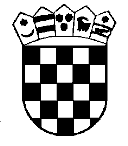      Republika Hrvatska  Trgovački sud u Osijeku   Ured predsjednika suda    Osijek, Zagrebačka 2Poslovni broj: 7 Su-237/2023-5U Osijeku 22. prosinca 2023.         Na temelju članka 45. Zakona o državnim službenicima („Narodne novine“ broj 92/05, 140/05, 142/06, 77/07, 107/07, 27/08, 34/11, 49/11, 150/11, 34/12, 49/12, 37/13, 38/13, 1/15, 138/15, 61/17, 70/19, 98/19, 141/22), članka 2. i članka 4. Uredbe o raspisivanju i provedbi javnog natječaja i internog oglasa u državnoj službi („Narodne novine“ broj 78/17 i 89/19), uz prethodno odobrenje Ministarstva pravosuđa i uprave, Klasa: 119-03/23-04/50, Urbroj: 514-08-03-04/02-23-19 od 14. prosinca 2023., Trgovački sud u Osijeku, raspisujeJAVNI NATJEČAJza prijam u državnu službu na neodređeno vrijemeTRGOVAČKI SUD U OSIJEKUStalna služba u Slavonskom BroduSudska pisarnicaAdministrativni referent-sudski zapisničar: - 1 izvršitelj/ica - radno mjesto III. vrste zvanja- na neodređeno vrijemeStručni uvjeti:-  srednja stručna sprema upravne, ekonomske, birotehničke struke i gimnazije ili druge četverogodišnje srednje škole čiji je nastavni plan i program isti ili u pretežitom dijelu jednak nastavnom planu i programu za propisanu struku,- položen državni ispit,- najmanje jedna godina radnoga iskustva na odgovarajućim poslovima.Osim navedenih uvjeta, kandidati moraju ispunjavati i opće uvjete za prijam u državnu službu, koji su propisani odredbama članka 48. Zakona o državnim službenicima.U državnu službu ne može biti primljena osoba za čiji prijam postoje zapreke iz članka 49. Zakona o državnim službenicima.Kandidat/kinja se prima u državnu službu na neodređeno vrijeme, uz obvezni probni rad od tri (3) mjeseca.Na javni natječaj se mogu prijaviti i kandidati koji nemaju položen državni ispit odgovarajuće razine, uz obvezu polaganja državnog ispita sukladno članku 56. Zakona o državnim službenicima.Na natječaj se mogu prijaviti osobe oba spola. Izrazi koji imaju rodno značenje u ovom tekstu javnog natječaja odnose se jednako na muški i ženski spolU prijavi na javni natječaj navode se:  osobni podaci podnositelja prijave (osobno ime, adresa stanovanja, broj telefona, odnosno mobitela, po mogućnosti e-mail adresa), tijelo kojem podnose prijavu i naziv radnog mjesta na koje se prijavljuje.Prijavu je potrebno vlastoručno potpisati. Uz prijavu, kandidati  su dužni priložiti: –  životopis,–  dokaz o hrvatskom državljanstvu (preslika osobne iskaznice, vojne iskaznice, putovnice ili domovnice),–  dokaz o stečenoj stručnoj spremi (preslika svjedodžbe),– dokaz o radnom iskustvu odnosno elektronički zapis ili potvrda o podacima evidentiranim u bazi podataka Hrvatskog zavoda za mirovinsko osiguranje, uvjerenje poslodavca o radnom iskustvu na odgovarajućim poslovima (ugovor o radu ili rješenje o rasporedu na radno mjesto ili drugi dokaz iz kojeg je vidljivo na kojim poslovima je kandidat radio),– uvjerenje o položenome državnom ispitu ako ga je kandidat/kinja položio/la.Isprave se prilažu u neovjerenoj preslici, a prije izbora kandidata predočit će se izvornik. Prijava i svi prilozi moraju biti pisani na hrvatskom jeziku i latiničnom pismu.Rok za podnošenje prijava na javni natječaj je osam dana od dana objave u „Narodnim novinama“.Prijave se podnose neposredno ili preporučenom poštom na adresu : Trgovački sud u Osijeku, Zagrebačka 2, 31000 Osijek, sa naznakom „Za javni natječaj za prijam u državnu službu: administrativni referent-sud. zapisničar“Potpunom prijavom smatra se ona koja sadrži sve podatke i priloge navedene u javnom natječaju.Osoba koja nije podnijela pravodobnu ili potpunu prijavu ili ne ispunjava formalne uvjete iz javnog natječaja, ne smatra se kandidatom u postupku javnog natječaja.Osobe koje prema posebnim propisima ostvaruju pravo prednosti, moraju se u prijavi pozvati na to pravo, odnosno uz prijavu priložiti svu propisanu dokumentaciju prema posebnom zakonu.Kandidat/kinja koji/a može ostvariti pravo prednosti kod prijama u državnu službu sukladno:- članku 101. Zakona o hrvatskim braniteljima iz Domovinskog rata i članova njihovih obitelji („Narodne novine“, 121/17, 98/19, 84/21), - članku 48.f Zakona o zaštiti vojnih i civilnih invalida rata („Narodne novine“, broj 33/92, 77/92, 27/93, 58/93, 2/94, 76/94, 108/95, 108/96, 82/01, 103/03,  148/13, 98/19), - članku 47. Zakona o civilnim stradalnicima iz Domovinskog rata („Narodne novine“, broj 84/21), - članku 9. Zakona o profesionalnoj rehabilitaciji i zapošljavanju osoba s invaliditetom („Narodne novine“, broj 157/13, 152/14, 39/18, 32/20) - članku 22. Ustavnog zakona o pravima nacionalnih manjina („Narodne novine“, broj 155/02, 47/10, 80/10, 93/11), dužan/a se u prijavi na javni natječaj pozvati na to pravo te ima prednost u odnosu na ostale kandidate samo pod jednakim uvjetima. Kandidat/kinja koji/a se poziva na pravo prednosti pri zapošljavanju u skladu s člankom 101. Zakona o hrvatskim braniteljima iz Domovinskog rata i članovima njihovih obitelji i člankom 47. Zakona o civilnim stradalnicima iz Domovinskog rata, uz prijavu na natječaj dužan/a je priložiti, pored dokaza o ispunjavanju traženih uvjeta i sve potrebne dokaze dostupne na poveznici Ministarstva hrvatskih branitelja:  https://branitelji.gov.hr/zaposljavanje-843/843.   Kandidat/kinja koji/a se poziva na pravo prednosti pri zapošljavanju u skladu s člankom 9. Zakona o profesionalnoj rehabilitaciji i zapošljavanju osoba s invaliditetom  uz prijavu na natječaj dužan/a je, pored dokaza o ispunjavanju traženih uvjeta, priložiti i dokaz o utvrđenom statusu osobe s invaliditetom.Kandidat/kinja koji/a se poziva na pravo prednosti pri zapošljavanju u skladu sa člankom 22. Ustavnog zakona o pravima nacionalnih manjina uz prijavu na natječaj, pored dokaza o ispunjavanju traženih uvjeta, nije dužan/a dokazivati svoj status pripadnika nacionalne manjine. Izabrani/a kandidat/kinja bit će pozvan/a da u primjerenom roku, a prije donošenja rješenja o prijmu u državnu službu, dostavi uvjerenje nadležnog suda da se protiv njega ne vodi kazneni postupak, uvjerenje o zdravstvenoj sposobnosti za obavljanje poslova radnog mjesta i izvornike drugih dokaza o ispunjavanju formalnih uvjeta iz javnog natječaja, uz upozorenje da se nedostavljanje traženih isprava smatra odustankom od prijma u državnu službu. Komisiju za provedbu javnog natječaja (u nastavku teksta: Komisija) imenuje Predsjednica Trgovačkog suda u Osijeku.Komisija utvrđuje listu kandidata prijavljenih na javni natječaj koji ispunjavaju formalne uvjete iz javnog natječaja, čije su prijave pravodobne i potpune i kandidate s te liste upućuje na testiranje i intervju.Testiranje se sastoji od provjere znanja, sposobnosti i vještina kandidata (pisani dio testiranja), rada na računalu i razgovora Komisije s kandidatima (intervju).Kandidat/kinja koji/a nije pristupio/ila testiranju više se ne smatra kandidatom/kinjom u postupku.Opis poslova i podaci o plaći radnog mjesta, sadržaj i način testiranja te pravni izvori za pripremanje kandidata za testiranje, objavit će se na mrežnoj stranici Trgovačkog suda u Osijeku https://sudovi.hr/hr/tsos/. Pravni izvori za pripremu kandidata za testiranje objavit će se na mrežnoj stranici Trgovačkog suda u Osijeku https://sudovi.hr/hr/tsos/, istovremeno s objavom javnog natječaja.Vrijeme i mjesto održavanja testiranja objavit će se najmanje pet dana prije dana određenog za testiranje, na mrežnoj stranici Trgovačkog suda u Osijeku https://sudovi.hr/hr/tsos/.Ako se na javni natječaj ne prijave osobe koje ispunjavaju propisane uvjete, odnosno ako prijavljeni kandidati ne zadovolje na testiranju, predsjednica Trgovačkog suda u Osijeku će obustaviti postupak po ovom natječaju.O rezultatima javnog natječaja kandidati će biti obaviješteni javnom objavom rješenja o prijmu u državnu službu izabranog kandidata na mrežnoj stranici Ministarstva pravosuđa i uprave: https://mpu.gov.hr/ i mrežnoj stranici Trgovačkog suda u Osijeku https://sudovi.hr/hr/tsos/.Dostava rješenja svim kandidatima smatra se obavljenom istekom osmoga dana od dana objave na mrežnoj stranici Ministarstva pravosuđa i uprave https://mpu.gov.hr/.Osobni podaci kandidata prikupljaju se i obrađuju isključivo radi provođenja javnog natječaja sukladno odredbama Opće uredbe (EU) 2016/679 o zaštiti osobnih podataka i Zakona o provedbi Opće uredbe o zaštiti podataka ("Narodne novine" broj 42/18).                                                                                  Predsjednica suda:                                                                                 Nada Roso